RÁMCOVÁ DOHODAKAMIONOVÁ PŘEPRAVA HUDEBNÍCH NÁSTROJŮ A PŘÍSLUŠENSTVÍ
V ČESKÉ REPUBLICE A V EVROPSKÝCH STÁTECHČeská filharmonie, státní příspěvková organizacesídlem:zastoupená:IČ:DIČ:Bankovní spojení: zástupce pro věcná jednáníAlšovo nábřeží 79/12, 110 00 Praha 1MgA. Davidem Marečkem, Ph.D., generálním ředitelem00023264CZ00023264Česká národní banka, č. ú.: 12934011/0710Alžběta Lupíškováxxxe-mail: xxx(dále jen "Objednatel") na straně jedné aObchodní firma:	TOPTRANS EU, a.s.Se sídlem:	 Nitra, Na Priehon 50, PSČ 949 05, Slovenská republika, IČ: 36703923podnikající na území ČR prostřednictvím odštěpného závoduTOPTRANS EU, a.s, organizační složka Se sídlem:	U Plynárny 1290/99, Praha 10, PSČ 101 36Zastoupena:	Pavlínou Hanusovou, vedoucí odštěpného závodu TOPTRANS EU,a.s., organizační složka spedice, na základě plné moci ze dne 1. 5. 2013 IČ:	28202376DIČ:	CZ28202376Zapsána v obchodním rejstříku vedeném u Městského soudu v Praze oddíl A vložka 59349 Bankovní spojení:	ČSOB a.s., č.ú.: 224907701/0300zástupce pro věcná jednání	Pavlína Hanušovátel.: xxxe-mail: xxx(dále jen „Poskytovatel") na straně druhé(Objednatel a Poskytovatel společně dále také jako „Smluvní strany")uzavírají podle § 1746 odst. 2 a § 2550 a násl. zákona č. 89/2012 Sb., občanský zákoník (NOZ) a zákona č. 134/2016 Sb., o zadávání veřejných zakázek, v platném a účinném znění (dále jen „ZZVZ") tuto Rámcovou dohodu (dále jen jako „Smlouva" nebo „Rámcová dohoda")PreambuleTato Smlouva je výsledkem zadávacího řízení v režimu zákona č. 134/2016 Sb., o zadávání veřejných zakázek, v platném a účinném znění (dále též ,,ZZVZ'), konaného za účelem realizace veřejné zakázky s názvem „Kamionová doprava pro Českou filharmonii" (dále též „zadávací řízení" a „veřejná zakázka"). Smlouva a její obsah navazují a jsou v souladu s nabídkou Objednatele, kterou Objednatel předložil v zadávacím řízení.I.Předmět SmlouvyPředmětem této Smlouvy je úprava vzájemných vztahů mezi Objednatelem a Poskytovatelem, dále podmínky realizace jednotlivých dílčích veřejných zakázek na jednotlivá plnění a další podmínky, týkající poskytování služeb kamionové přepravy hudebních nástrojů a příslušenství včetně manipulace s nimi v České republice a v evropských státech.Kamionová přeprava zahrnuje řádnou a bezpečnou přepravu hudebních nástrojů vč. jejich příslušenství, technického vybavení a souvisejícího vybavení (dále též „hudební nástroje"), jejich nakládka a vykládka, manipulace v rámci přepravy, vč. personálního zajištění předmětných činností pracovníky s příslušnou zkušeností s manipulací a přepravou hudebních nástrojů (dále jen „kamionová přeprava" či „služby").Poskytovatel je povinen poskytovat Objednateli řádně a včas a za podmínek uvedených v této Smlouvě a jejích přílohách požadovaná plnění v podobě kamionové přepravy do místa určení a Objednatel je povinen zaplatit Poskytovateli za tyto služby dohodnutou cenu.Kamionová přeprava bude poskytována prostřednictvím kamionů a menších nákladních vozidel (dále též „vozidla"), s příslušným předepsaným personálním zajištěním, a to v rozsahu a za podmínek dle této Smlouvy a jejích příloh:Specifikace předmětu plněníCenová nabídka.Tyto přílohy jsou nedílnou součástí Smlouvy a vymezují další závazné podmínky plnění této Smlouvy.Zadávání a realizace dílčích zakázekPoskytovatel je povinen poskytovat dílčí plnění na základě objednávek, které budou uzavírány následujícím způsobem:Objednavatel zašle poskytovateli objednávku předmětných služeb v elektronické podobě prostřednictvím e-mailové adresy nebo datové schránky. Součástí objednávky bude:název akcepřesná data a místa konání akcepřesná data a místa nakládky a vykládky hudebních nástrojůpřípadné další požadavky (např. počet vozidel a výběr druhu vozidla v rozsahu dle Specifikace předmětu plnění, požadavek na personální zajištění pro přepravu bez přestávek, žádost o informace o předpokládaném trvání přepravy, relevantních dopravních omezeních apod.)závazné datum pro vypracování a zaslání itineráře.Poskytovatel je na základě doručené objednávky povinen do stanoveného data vypracovat a zaslat itinerář (v elektronické podobě prostřednictvím e-mailové adresy nebo datové schránky), odpovídající požadavkům této Smlouvy, přílohy „Itinerář přepravy" a objednávky Objednatele. Itinerář bude zejména obsahovat:potvrzení volné kapacity dle požadavků Objednatelepotvrzení ostatních požadavků Objednatele (data, místa, časy, intervaly)potvrzení správnosti údajů a předpokladů dle objednávkyoznačení plánované trasy přepravycenovou kalkulaci služby v podrobnostech dle přílohy Cenová nabídkauvedení všech nezbytných a účelně vynaložených nákladů pro poskytnutí služby, které jsouve smyslu Smlouvy a přílohy Cenová nabídka tzv. „Nezahrnutými náklady"příp. informaci o vhodnějším způsobu přepravy, vhodnější trase přepravy, ekonomičtějšívariantě přepravy, překážkách nebo rizicích objednatelem plánovaného způsobu přepravyapod.reakci na všechny ostatní požadavky Objednatele v objednávce.systém dělení transportu mezi kamión/dodávku;zohlednění vstupů do historických center měst a skutečné omezení provozu;detailní popis jednotlivých činností při nakládce a vykládce vč. personálního vybavení;detailní popis všech opatření proti hrozící škodám při manipulaci / přepravě nástrojů, vč. soupisu technického zabezpečení a používaných metod a nástrojů;detailní informace o místu překládky hudebních nástrojů (dodávka -> tam a zpět), vč. zohlednění zejména hrozících klimatických, povětrnostních vlivů, rizik poškození při manuální práci atd.Objednatel je následně oprávněn:upravit a doplnit požadavky v návaznosti na itinerář vypracovaný Poskytovatelemjednat s Poskytovatelem o konečné podobě itineráře,žádat o jeho úpravu či doplněnípřípadně žádat o vysvětlení jednotlivých částí itinerářePoskytovatel je povinen poskytnout součinnost k uvedeným úkonům bez zbytečného odkladu, vč. příslušné úpravy itineráře dle pokynů objednatele.Objednatel schvaluje konečnou podobu itineráře, která je pro Poskytovatele závazná (s výjimkou situací, které předvídá tato Smlouva, např. nezbytné změny v přepravě v jejím průběhu v důsledku vyšší moci apod.). Schválením konečné podoby itineráře Objednatelem dochází k akceptaci nabídky Poskytovatele. Poskytovatel bude prostřednictvím e-mailové adresy nebo datové schránky vyrozuměn o akceptaci nabídky Objednatelem.Na žádost Objednatele bude dílčí plnění realizováno na základě písemné dílčí smlouvy v listinné podobě, s tím, že Objednatel v rámci objednávky stanoví závazné požadavky na smluvní podmínky. Postup dle čl. III. odst. 1 bude použit obdobně.Objednatel je oprávněn požadovat poskytování služeb v rozsahu, objemu a podobě dle této Smlouvy, a to dle svých potřeb. Objednatel není vázán povinností objednat u Poskytovatele poskytnutí určitého množství služeb.Místo a čas plněníMístem poskytování služeb je území České republiky a evropských států. Objednatel je oprávněn v rámci jedné dílčí zakázky požadovat poskytnutí služeb ve více místech plnění najednou, pokud tyto služby svým rozsahem odpovídají Specifikaci předmětu plnění.Poskytování a přijímání služebPoskytovatel je povinen po celou dobu realizace dílčího plnění (a to již od okamžiku akceptace objednávky nebo uzavření dílčí smlouvy) upozorňovat Objednatele na veškeré relevantní skutečnosti, které mohou mít vliv na podobu, rozsah, kvalitu nebo možnost uskutečnění jednotlivých dílčích plnění, a to bezodkladně poté, co se o takových skutečnostech dozví.Objednatel je oprávněn i po akceptaci nabídky nebo podpisu smlouvy upravit podmínky dílčího plnění. Pokud důvodem takové úpravy není porušení povinností či jiná skutečnost na straně Poskytovatele, je Poskytovatel oprávněn:nárokovat zvýšené náklady na zajištění služeb dle upravených podmínek (vždy však v souladu s jednotkovými cenami dle přílohy Cenová nabídka), pokud takové náklady Poskytovateli vzniknou (např. v případě nezbytného rozšíření kapacity přepravy);upozornit na nemožnost zajištění služeb dle upravených podmínek, a to v případě, že na Poskytovateli nelze vzhledem k okolnostem spravedlivě požadovat, aby upravené dílčí plnění zajistil řádně a včas.Objednatel je oprávněn odmítnout přijetí služeb, které není v souladu s objednávkou, resp. akceptovanou nabídkou, písemnou dílčí smlouvou či dodatečným pokynem.Poskytovatel bere na vědomí, že vzhledem k povaze služby může být i částečné plnění pro Objednatele bezvýznamné a může znamenat vznik významných škod na straně Objednatele.Poskytovatel splní řádně svůj závazek až okamžikem řádného poskytnutí veškerých služeb dle objednávky, resp. akceptované nabídky, příp. písemné dílčí smlouvy nebo dodatečného pokynu v plném rozsahu.V případě:zásahu vyšší moci,nepříznivých povětrnostních podmínek,havárií nezaviněných poskytovatelem,nepředvídatelných dopravních situací, nebojiných obdobných důvodů, které nebyly způsobeny nebo vyvolány poskytovatelem, ani je nelze spravedlivě poskytovateli přičítat,je poskytovatel vzhledem k jeho profesní odbornosti a znalosti povinen dostatečně dopředu jednat a přijmout včas taková opatření, aby odvrátil nebezpečí vzniku hrozící škody.V případě, že ani při vynaložení veškerého úsilí a přijetí dostatečných opatření, které lze po poskytovateli spravedlivě požadovat, nelze negativním následkům a vzniku škody zabránit, je poskytovatel povinen učinit vše proto, aby negativní následky a rozsah hrozící škody minimalizoval.Cena a platební podmínkyCena za poskytování služeb kamionové přepravy bude vycházet z cen uvedených v příloze Cenová nabídka. Cena dílčích plnění bude v nabídce Poskytovatele vždy vypočtena v souladu s vypracovaným itinerářem a ve vztahu k rozsahu tohoto plnění za použití jednotkových cen uvedených v příloze Cenová nabídka.Jednotkové ceny uvedené v příloze Cenová nabídka mohou být upraveny pouze v případě změny ceny pohonných hmot (tzv. palivový příplatek / palivový odpočet) dle podmínek uvedených v příloze Cenová nabídka.Jednotkové ceny uvedené v příloze Cenová nabídka v sobě zahrnují veškeré náklady, spojené s poskytováním služeb Poskytovatelem. Výjimkou jsou pouze náklady či poplatky výslovně označené jako tzv. nezahrnuté náklady, které je Poskytovatel oprávněn uplatnit mimo režim jednotkových cen.Poskytovatel má nárok pouze na úhradu plnění, které skutečně vykonal a na úhradu tzv. nezahrnutých nákladů, které skutečně vynaložil. Při řešení konečné ceny je povinen zohlednit všechny odpočty plnění a nákladů, které nebyly provedeny či nebyly provedeny řádně a včas (viz níže).Konečná cena za dílčí plnění bude odpovídat řádně provedené cenové kalkulaci v nabídce Poskytovatele, nejedná-li se o níže uvedené případy:úprava konečné ceny v důsledku navýšení / snížení ceny pohonných hmot ve smyslu podmínek v příloze Cenová nabídkaúprava konečné ceny v důsledku navýšení / snížení objemu, rozsahu či podmínek přepravy Objednatelem v souladu s čl. V. odst. 2snížení konečné ceny v důsledku odpočtů plnění a nákladů ve smyslu čl. VI. odst. 4.snížení konečné ceny v důsledku porušení povinností Poskytovatele dle této Smlouvy, objednávky, akceptované nabídky, písemné dílčí smlouvy, pokynu Objednatele či zákona nebo předpisu, kterým je Poskytovatel povinen se při poskytování služby řídit. Smluvní strany souhlasí s tím, že snížení ceny bude v takových případech provedeno s ohledem na rozsah snížení kvality plnění, a charakter hrozících nebo vzniklých negativních následků na straně Objednatele s přihlédnutím k jeho zájmům, činnosti a programu.Poskytovatel nemá nárok na úhradu plnění, pokud v důsledku porušení povinností Poskytovatele dle této Smlouvy, objednávky, akceptované nabídky, písemné dílčí smlouvy, pokynu Objednatele či zákona nebo předpisu, kterým je Poskytovatel povinen se při poskytování služby řídit, došlo k:ohrožení konání, opoždění nebo zmeškání vystoupení nebo jiné akce Objednatele,ohrožení konání, opoždění nebo zmeškání přípravy na vystoupení nebo jiné akce Objednatele, vč. nezbytných procedur příprav, zkoušek před konáním vystoupení nebo jiné akce Objednatelek jinému obdobně závažnému následku, který ohrožuje nebo narušuje ekonomický, kulturní, společenský či jiný relevantní zájem Objednatele či jeho dobrou pověst.V těchto případech nevzniká Poskytovateli nárok ani na úhradu ceny částečně řádně a včas provedeného plnění, pokud je toto plnění bez zbývající části bezvýznamné nebo by ztratilo svůj zamýšlený účel.Smluvní strany se dohodly, že celková maximální a nepřekročitelná výše plateb na základě všech dílčích plnění, které je Objednatel oprávněn po dobu trvání této Smlouvy Poskytovateli zaplatit, činí 3.500.000,- Kč bez DPH. Objednatel není povinen vyčerpat celou částku.Objednatel nebude na plnění poskytované Poskytovatelem poskytovat žádné platby za jednotlivá dílčí plnění (zálohy).Poskytovatel má právo na úhradu ceny plnění ve smyslu této Smlouvy po řádném a úplném splnění svého závazku, tj. po řádném a úplném poskytnutí požadovaných služeb konkrétního dílčího plnění. V případě ukončení dílčího plnění jiným způsobem bude případný nárok Poskytovatele řešen jednáním mezi smluvními stranami dle pravidel daných touto Smlouvou, přičemž právo Poskytovatele na úhradu ceny plnění vzniká po odsouhlasení konečné ceny plnění Objednatelem.10. Objednatel se zavazuje uhradit platbu za ukončené dílčí plnění na základě daňového dokladu (dále jen „faktura"). Faktura musí obsahovat veškeré zákonné náležitosti daňového dokladu dle příslušných platných právních předpisů.11. Nedílnou součástí fakturace pro každé dílčí plnění zvlášť, bude:rozpis dle přílohy „Cenová nabídka";rozpis všech tzv. nezahrnutých nákladů ve smyslu přílohy Cenová nabídka;kopie dokladů o úhradě tzv. nezahrnutých nákladů;informace o průměrné ceně pohonných hmot pro období, ve kterém došlo k poskytnutí přepravy.Absence těchto náležitostí bude považována za nedostatek fakturace ve smyslu čl. VI. odst. 13.12. Splatnost faktury je 24 kalendářních dnů ode dne jejího vystavení Poskytovatelem, a to za předpokladu doručení faktury Objednateli do 3 dnů ode dne jejího vystavení. V případě pozdějšího doručení faktury je splatnost 21 kalendářních dnů ode dne skutečného doručení faktury Objednateli.13. V případě, že faktura nebude mít odpovídající náležitosti, nebo v případě, že nebude předložen rozpis plnění dle čl. VI. odst. 11, případně bude tento rozpis plnění vykazovat nedostatky oproti podmínkám smlouvy a skutečně realizovaného plnění, je Objednatel oprávněn zaslat fakturu zpět Poskytovateli k doplnění uvedených náležitostí či k předložení faktury spolu s řádným rozpisem plnění, aniž se tak dostane do prodlení se splatností. Lhůta splatnosti počíná běžet znovu od začátku od opětovného doručení náležitě doplněné či opravené faktury či řádného rozpisu plnění zpět Objednateli.Vil. Sankční ustanoveníPoskytovatel je v případech uvedených v čl. VI. odst. 6 povinen zaplatit Objednateli smluvní pokutu ve výši 100.000,- Kč za každý jednotlivý případ.Nejedná-li se o případ dle čl. VII. odst. 1, je poskytovatel v případech porušení svých povinností s následkem prodlení s přepravou hudebních nástrojů na požadované místo v určeném čase či s obdobným následkem, povinen zaplatit Objednateli smluvní pokutu ve výši 10.000,- Kč za každý jednotlivý případ.Úhradou smluvních pokut se Poskytovatel nezbavuje povinnosti náhrady škody (vč. škod v podobě ušlého zisku) vůči Objednateli.Poskytovatel prohlašuje, že není v souladu s § 106a z. č. 235/2004 Sb., o DPH v platném znění tzv. nespolehlivým plátcem. Smluvní strany se dohodly, že v případě, že Objednatel jako příjemce zdanitelného plnění bude ručit v souladu s § 109 z. č. 235/2004 Sb., o DPH v platném znění za nezaplacenou DPH (zejména v případě, že bude poskytovatel zdanitelného plnění prohlášen za nespolehlivého plátce), je Objednatel oprávněn odvést DPH přímo na účet příslušného správce daně. Odvedením DPH na účet příslušného správce daně v případech dle     předchozí věty se považuje tato část ceny zdanitelného plnění za řádně uhrazenou. Objednatel je povinen o provedení úhrady DPH dle tohoto odstavce vydat poskytovateli zdanitelného plnění písemný doklad. Objednatel má právo odstoupit od této Smlouvy v případě, že poskytovatel zdanitelného plnění bude v průběhu trvání této Smlouvy prohlášen za nespolehlivého plátce.VIII. Ostatní práva a povinnosti Smluvních stranPoskytovatel je povinen dodržovat veškeré požadavky dle přílohy Specifikace předmětu plnění.Poskytovatel je povinen poskytovat služby prostřednictvím osob, které splňují technické kvalifikační předpoklady (dále jen „předpoklady") stanové v zadávací dokumentaci k předmětné veřejné zakázce. Přestane-li kterákoliv osoba, prostřednictvím které Poskytovatel poskytuje služby, splňovat některý z těchto předpokladů, je Poskytovatel povinen bezodkladně ji nahradit jinou osobou, která je splňuje.Poskytovatel je povinen na výzvu Objednatele předložit výpis z rejstříku trestů požadované osoby, případně předložit další dokumenty k prokázání splnění požadovaných předpokladů.Poskytovatel je povinen nejpozději při podpisu této Smlouvy předložit Objednateli jmenný seznam osob, jimiž poskytovatel prokazoval technické kvalifikační předpoklady a jimiž mohou být povinnosti Poskytovatele plněny. V případě změny kteréhokoliv osoby uvedené v tomto seznamu, je Poskytovatel povinen tuto změnu písemně oznámit kontaktní osobě Objednatele. Před každou konkrétní kamionovou přepravou je poskytovatel povinen kontaktní osobě Objednatele s dostatečným předstihem alespoň 10 pracovních dnů oznámit osoby, jimiž bude konkrétní kamionová přeprava zajišťována.Objednatel je oprávněn dle svého uvážení požadovat výměnu kterékoli osoby, prostřednictvím které Poskytovatel poskytuje služby. Poskytovatel je povinen provést výměnu této osoby.Poskytovatel bere na vědomí, že sídlo objednatele se nachází v zóně zákazu vjezdu nákladních automobilů celkové hmotnosti nad 6 tun, 3,5 tun. Vjezd je možný pouze s patřičným povolenímk vjezdu do zóny s tímto dopravním omezením.Předpokládaný požadovaný počet je jeden kamion na jednu přepravu, s možností výjimek.Poskytovatel se zavazuje garantovat objednateli možnost využití služeb dispečinku objednatele, a to v rozsahu 24 hodin, 7 dní v týdnu, 365 dní v roce.V případě potřeby zajištění náhradní přepravy, je Poskytovatel povinen zajistit přepravu shodné či vyšší kvality (tj. technické i personální zajištění), příp. náhradní přepravu v kvalitě odsouhlasené Objednatelem „ad hoc".Poskytovatel je povinen zajistit dostatečný počet kvalifikovaných řidičů, příp. dalšího personálu, k zajištění přepravy při:dodržení všech zákonných přestávekzkrácení doby přepravy s ohledem na zákonné přestávky, pokud je to požadavkem Objednatele.Poskytovatel je povinen se řídit platnými právními předpisy a dalšími závaznými normami, které se vztahují ke kamionové přepravě, zejména potom zákonem č. 111/1994 Sb., o silniční dopravě, vyhlášky ministerstva dopravy a spojů č. 341/2002 Sb., o schvalování technické způsobilosti a o technických podmínkách provozu vozidel na pozemních komunikacích a směrnicí Evropského parlamentu a Rady č. 2007/46/ES, kterou se stanoví rámec pro schvalování motorových vozidel ajejich přípojných vozidel, jakož i systémů, konstrukčních částí a samostatných technických celků určených pro tato vozidla.Poskytovatel je dále povinen zajistit, aby osoby, prostřednictvím kterých zajišťuje konkrétní kamionovou přepravu, znaly předem přesnou trasu a itinerář cesty.Odpovědnost za škodu, pojištěníSmluvní strany odpovídají za škodu na majetku i újmu na zdraví způsobenou druhé smluvní straně v důsledku porušení svých povinností vyplývajících z této Smlouvy v plné výši. Smluvní strany odpovídají za škodu skutečnou a ušlý zisk, přičemž za škodu se považuje i sankce, kterou je smluvní strana povinna zaplatit třetímu subjektu v důsledku porušení svých povinností, které nastalo jako následek porušení smluvní povinnosti druhou smluvní stranou.Poskytovatel je plně odpovědný za škody způsobené na přepravovaném nákladu při každé jednotlivé zakázce.Poskytovatel je povinen mít uzavřené Pojištění odpovědnosti za škodu a újmu způsobenou provozem vozidla, a to min. s limitem 60.000.000,- Kč na každou pojistnou událost. Toto platí pro všechna vozidla, kterými je plnění předmětu smlouvy prováděno. Pojistná smlouva č. 16883630 uzavřená u Pojišťovny ČSOB, a.s. je přílohou této smlouvy,Poskytovatel je povinen mít uzavřené pojištění profesní odpovědnosti či jiné pojištění odpovědnosti podnikatelské činnosti silničního dopravce a to s limitem min. 500.000,- Kč, dále pojištění přepravované zásilky proti všem rizikům min. s limitem 10.000.000,- Kč. Pojistná smlouva č. 7720829009 uzavřená u Pojišťovny Kooperativa, a.s.,je přílohou této smlouvy. Rozsah pojištění musí být sjednán tak, aby zcela zohledňoval charakter přepravovaného nákladu, zejména pak s ohledem na věci zvláštní, kulturní a historické hodnoty, oděvní svršky apod. Z pojištění nesmí být vyloučena manipulace s nákladem během nakládky a vykládky, skladování během přepravy. Územní rozsah všech sjednaných pojištění musí pokrývat všechna území, na kterých budou přepravy prováděny. Poskytovatel je povinen řídit se pokyny objednatele ohledně zabezpečení přepravovaných věcí během přepravy, bezpečnostních přestávek a případného odstavení - parkování vozidel s nákladem.Odpovědnost za škody na přepravovaném nákladu přechází na Poskytovatele nejpozději předáním těchto věcí k přepravě.Pro případ vzniku škody se přiměřeně použijí ustanovení § 2553 odst. 2, § 2554 a § 2927 an. NOZ.Zánik Smlouvy, odstoupení od SmlouvyTato Smlouva se uzavírá na dobu 4 let od účinnosti Smlouvy, případně zanikne vyčerpáním hodnoty plnění poskytnutého na základě Smlouvy, resp. dílčích objednávek či písemných dílčích smluv, v celkové výši 3.500.000,- Kč.Smlouva dále zaniká dohodou, výpovědí Smluvních stran nebo odstoupením od Smlouvy.Smluvní strany mohou Smlouvu vypovědět bez udání důvodů. Výpovědní lhůta činí 2 měsíce a počíná běžet od prvního dne následujícího po dni doručení výpovědi, druhé Smluvní straně.Každá ze smluvních stran má právo od této Smlouvy písemně odstoupit, jestliže druhá Smluvní strana nesplní povinnost, kterou podle této Smlouvy nebo zákona má, a to ani v přiměřenédodatečné lhůtě stanovené ve výzvě ke splnění. Každá ze Smluvních stran má právo od této Smlouvy písemně odstoupit, jestliže druhá Smluvní strana podstatným způsobem poruší povinnost, kterou podle této Smlouvy nebo zákona má.Nestanoví-li dílčí smlouva jinak, Objednatel má právo od Dílčí smlouvy a zároveň i od této Smlouvy odstoupit v případě podstatného porušení povinnosti, za které se zejména považuje:Poskytovatel potřetí za dobu trvání této Smlouvy poskytl nekvalitní službu (pozdní přistavení, znečištěný interiér vozidla apod.), nebo službu, která neodpovídá podmínkám a požadavkům uvedených v této Smlouvě;V důsledku porušení povinností Poskytovatele došlo k následkům, předvídaným v čl. VI. odst. 7 této Smlouvy;V důsledku porušení povinnosti Poskytovatele být pojištěn a s tím spojené informační povinnosti ve smyslu této Smlouvy.Poskytovatel je oprávněn odstoupit od této Smlouvy zejména v případě, že Objednatel bude podruhé po dobu platnosti této Smlouvy v prodlení s platbou ceny služeb o více než 15 dní.Zánik Smlouvy se nedotýká jednotlivých smluvních vztahů, které byly založeny v rámci dílčích plnění, sjednaných v souladu s touto Smlouvou před zánikem Smlouvy.Závěrečná ustanoveníŽádná ze Smluvních stran není oprávněna převést nebo postoupit tuto Smlouvu nebo její část nebo práva a povinnosti z ní vyplývající bez předchozího písemného souhlasu druhé Smluvní strany.Veškeré změny této Smlouvy mohou být činěny pouze ve formě písemných, vzestupně číslovaných dodatků podepsaných Smluvními stranami.Je-li Smluvními stranami výslovně v této Smlouvě pro určité případy dohodnut způsob doručování písemností, jsou Smluvní strany povinny takto stanovený způsob doručování dodržet.V případě, že způsob doručování v této Smlouvě stanoven není, pak jsou Smluvní strany povinny doručovat písemnosti doporučenou poštou (zahrnuje i datovou schránku) nebo osobně.Smluvní strany jsou povinny si neprodleně oznámit změny v kontaktních osobách a kontaktních e-mailových adresách.Smluvní strany uvádí, že nastane-li zcela mimořádná nepředvídatelná okolnost, která plnění z této Smlouvy podstatně ztěžuje, není kterákoli Smluvní strana oprávněna požádat soud, aby podle svého uvážení rozhodl o spravedlivé úpravě ceny za plnění dle této Smlouvy, anebo o zrušení Smlouvy a o tom, jak se strany vypořádají. Tímto Smluvní strany přebírají ve smyslu ustanovení § 1765 a násl. nebezpečí změny okolností.Veškeré spory, které vzniknou na základě této smlouvy nebo v souvislosti s ní a které se nepodaří urovnat dohodou, budou řešeny v občanském soudním řízení před soudy České republiky.Tato smlouva je vyhotovena ve třech stejnopisech, z nichž Poskytovatel obdrží jedno vyhotovení a Objednatel dvě vyhotovení. Všechna vyhotovení mají platnost originálu.Smluvní strany prohlašují, že si smlouvu přečetly a její text odpovídá jejich pravé, svobodné a omylu prosté vůli, na důkaz čehož připojují své podpisy.Tato smlouva nabývá platnosti dnem podpisu oprávněnými zástupci obou smluvních stran. Ve vztahu k účinnosti smlouvy smluvní strany berou na vědomí a výslovně prohlašují, že jsou jim známy účinky Zákona o registru smluv ve vztahu k účinnosti této smlouvy. Příslušné uveřejnění dle Zákona o registru smluv zajistí Objednatel, při plné součinnosti ze strany Poskytovatele.Přílohy:Specifikace předmětu plněníCenová nabídkaPojistná smlouvaZa ObjednateleMgA. David Mareček, Ph.D.,generální ředitelV Praze dne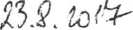 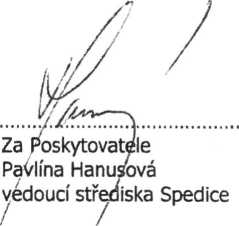 	44. 12. 2017Příloha ..Specifikace předmětu plněníMinimální požadavky na poskytovatele:Kamion:(jízdní souprava nákladního automobilu s celkovou hmotností nad 12 tun se skříňovým návěsem nebo přívěsem, dále také označovaná jako kamion, nebo v mn. č. jako kamiony):Technické požadavkymax. stáří 8 let od první registrace kamionu;splnění zákonných požadavků, platných ve všech zemích, kterými vede trasa přepravy; splnění emisní normy min. v úrovni Euro 5;1 skříňový návěs (nikoli soupravu návěsů) s minimálními technickými parametry:min.	vnitřní objem pro náklad:	85 m3max.	(vnější)	rozměry -	délka:	14,1 mmax.	(vnější)	rozměry -	šířka:	2,6 mmax.	(vnější)	rozměry -	výška:	4 mfunkční hydraulická zadní rampatermoizoiační opláštění vnitřních úložných prostoragregát umožňující regulaci teploty v návěsu na cca 21 °Cfixační prvky vhodné pro ukotvení transportních beden s hudebními nástrojifunkční osvětlení celého vnitřního prostoru návěsubezpečnostní prvky proti vniknutí do úložného prostorunáhradní skříňový návěs (nikoli soupravu návěsů) se shodnými minimálními technickými parametry (viz výše) s výjimkou parametru funkční hydraulické zadní rampy (nepovinný parametr).Ostatní požadavkypředpokládaný požadovaný počet je 1 kamion na jednu přepravu; způsobilost kamionu využívat zpoplatněné úseky trasy;nákladní prostor návěsu musí být čistý, nesmějí v něm být přepravovány zvířata, masné výrobky nebo chemikáliePožadavky na personální zajištění: a) Dostatečný počet řidičůPoskytovatel je povinen zajistit dostatečný počet kvalifikovaných řidičů (viz písm. b) k zajištění přepravy nákladu podle předem stanoveného itineráře, při:dodržení všech zákonných přestávekzkrácení doby přepravy s ohledem na zákonné přestávky.Požadavky na každého z řidičůplatný řidičský průkaz pro řidičskou skupinu C + E; platný profesní průkaz pro kamiony;splnění zákonných předpokladů k řízení kamionů ve všech zemích, kterými vede trasa přepravy;min. 5 let praxe s kamionovou přepravou nákladu obdobného jako je předmět plnění, vyžadující zvýšenou opatrnost při přepravě (hudební nástroje, umělecká díla apod.); dostatečná jazyková znalost pro komunikaci v ČR i zahraničí;profesionální vystupování, dobrá zdravotní a fyzická kondice pro zajištění předmětných činností;neexistence zdravotních či jiných překážek pro zajištění předmětných činností.Požadavky na zaměstnancedostatečný počet kvalifikovaných zaměstnanců pro nakládky a vykládky v PrazePožadavky na menší nákladní vozidla(Nákladní automobil s celkovou hmotností nad 3,5 tuny se skříňovou nástavbou, dále také označován jako menší nákladní vozidlo, nebo v mn. č. jako menší nákladní vozidla):a) Technické požadavkymax. stáří 8 let od první registrace menšího nákladního vozidla;splnění zákonných požadavků, platných ve všech zemích, kterými vede trasa přepravy;splnění emisní normy min. v úrovni Euro 5;nákladní prostor s minimálními technickými parametry:min. rozměry - ložná plocha (délka):	6 mmin. rozměry - šířka:	2,4 mmin. rozměry - výška:	2,2 mmin. nosnost:	2 tunyfunkční hydraulická zadní rampa« termoizolační opláštění vnitřních úložných prostoragregát umožňující regulaci teploty v nákladním prostoruf na cca 21 °C (pro dopravu delší než 100 km (od místa nakládky po místo vykládky) a zároveň při předpokládané venkovní teplotě nižší než 13 °C nebo vyšší než 29 °C).« fixační prvky vhodné pro ukotvení transportních beden s hudebními nástrojifunkční osvětlení celého vnitřního nákladního prostorubezpečnostní prvky proti vniknutí do vnitřního nákladního prostorub) Ostatní požadavkypředpokládaný požadovaný počet je 2 až 3 menší nákladní vozidla na jednu přepravu; způsobilost menšího nákladního vozidla využívat zpoplatněné úseky trasy;nákladní prostor nákladního vozidla musí být čistý, nesmějí v něm být přepravovány zvířata, masné výrobky nebo chemikálie povolený vjezd na území Prahy 1Požadavky na personální zajištění:Dostatečný počet řidičůPoskytovatel je povinen zajistit dostatečný počet kvalifikovaných řidičů (viz písm. b) k zajištění přepravy nákladu podle předem stanoveného itineráře, při:• dodržení všech zákonných přestávek « zkrácení doby přepravy s ohledem na zákonné přestávky.Požadavky na každého z řidičůplatný řidičský průkaz pro řidičskou skupinu C;splnění zákonných předpokladů k řízení nákladního automobilu ve všech zemích, kterými vede trasa přepravy;min. 5 let praxe s přepravou nákladu obdobného jako je předmět plnění, vyžadující zvýšenou opatrnost při přepravě (hudební nástroje, umělecká díla apod.); dostatečná jazyková znalost pro komunikaci v ČR i zahraničí;profesionální vystupování, dobrá zdravotní a fyzická kondice pro zajištění předmětných činností;neexistence zdravotních či jiných překážek pro zajištění předmětných činností.Požadavky na zaměstnancedostatečný počet kval if kovaných zaměstnanců pro nakládky a vykládky v Praze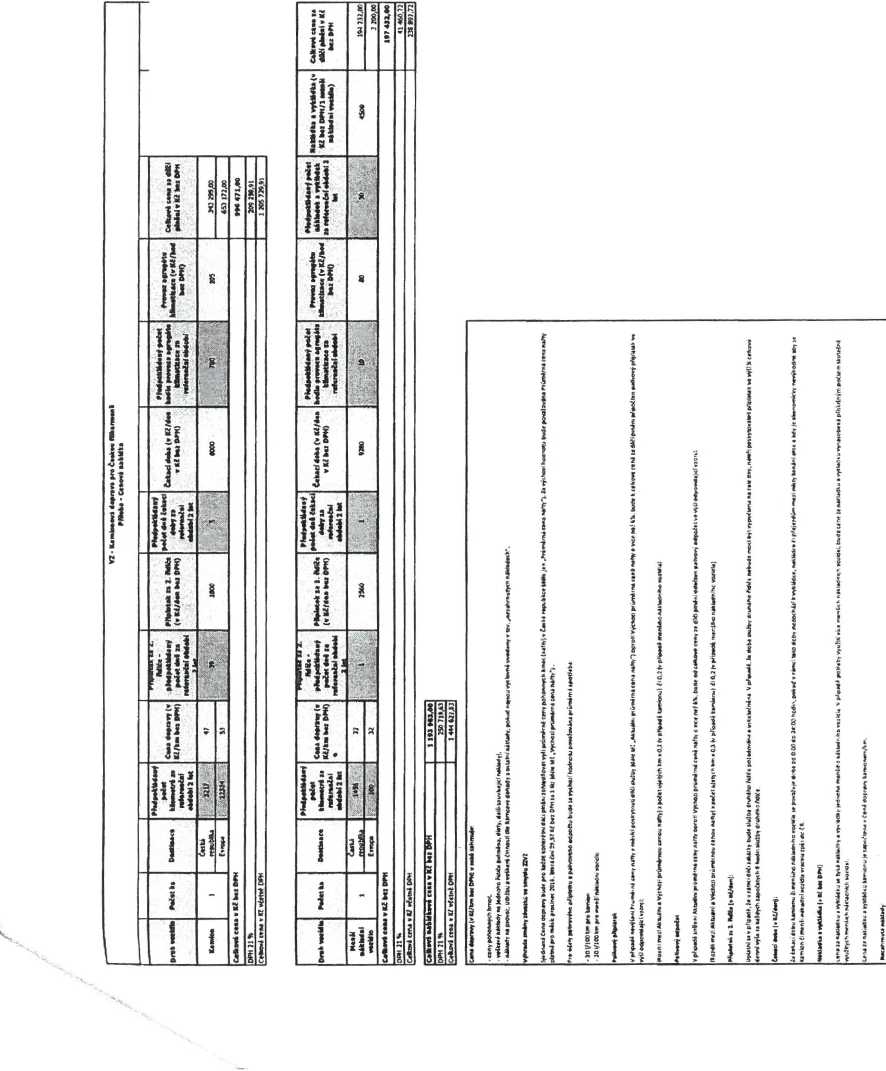 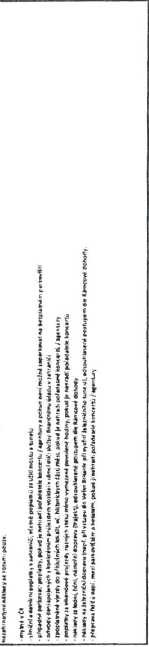 